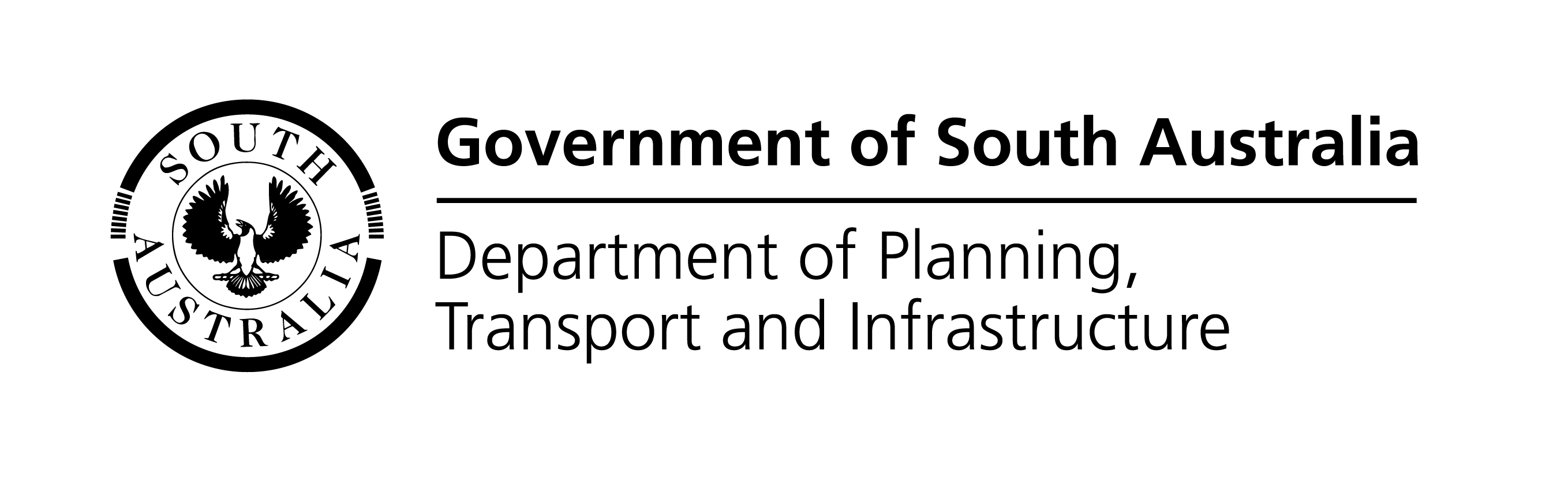 <#GBC_CONTRACT.CONTRACT_NAME>CONTRACTCONTRACT NO:	<#GBC_TENDER.CONTRACT_NO>CONTRACT VOLUME:	1CONTRACT DOCUMENTSBound into this document:Contract Volume 1:  ContractFrontispieceRecital and PreambleLetter of Acceptance of TenderAdministration letter and attachments (Statutory Declaration, Schedule of Subcontractors and Superintendents Authorities Schedules)AddendaPost tender correspondenceContractor’s Revised Tender FormSpecial Conditions of Contract and Annexure and:Attachment 1  Insurance DetailsAttachment 2  Approved Form of Unconditional UndertakingAttachment 3  Formal Instrument of AgreementAttachment 4  Industry Participation Policy PlanAttachment 5  Industry Participation Policy Report TemplateAttachment 6 – Deed of NovationOther documents included in the tender documentsContract Volume 2:  SpecificationContract Volume 3:  Drawings (A3 size)Separate documents:AS 2124―1992 General conditions of contractCode of Practice for the South Australian Construction IndustryOther documents referred to by the tender documentsINFORMATION DOCUMENTSBound into this document:Other documents included in the tender documentsSeparate documents:Hazardous Materials inspection report, management plan and registerOther documents referred to by tender documentsCONTRACT BETWEEN:MINISTER FOR TRANSPORT AND INFRASTRUCTURE(“the Principal”)AND<#GBC_TENDER.AWARDED>(“the Contractor”)RECITALThe Minister for Transport and Infrastructure enters into this Agreement as the party with whom the contractual rights and obligations lie.For the internal purposes of the State the Minister will deliver the project for the benefit of the State and in particular for the benefit of the Minister of lead agency portfolio.However, nothing in this Agreement imposes any legal obligations on or vests any legal rights in the Minister of lead agency portfolio.PREAMBLEThe Department of Planning, Transport and Infrastructure (DPTI) provides asset, risk and project advice and management to the South Australian Government and its agencies and facilitates the interface between Government and the building and construction industry.In partnership with the building industry DPTI strives for excellence in the delivery of its projects to the South Australian community.The Contractor contracts to construct the works and to manage the sub-contractors while liaising with the Principal, Principal’s professional service contractors and all other relevant stakeholders in return for a Contract Price.This project is being delivered for the <#Project.Lead_Agency>.  The lead agency wishes to work as a team with DPTI, the Contractor and the appointed professional service contractors to achieve project objectives particularly completion to specified quality, program and budget.<#GBC_CONTRACT.CONTRACT_NAME>SPECIFICATIONCONTRACT NO:	<#GBC_TENDER.CONTRACT_NO>CONTRACT VOLUME:	2